План мероприятий на АпрельДата проведения мероприятия.Наименованиеорганизации(администрация, УК,МКУ, МБУ)Место проведениямероприятия (город,улица, дом)Перечень работ, планируемыхк выполнениюКол-возадействованныхв уборке человек итехникиОтветственныйисполнитель(Ф.И.О., телефон)12.04.2021 по 22.04.2021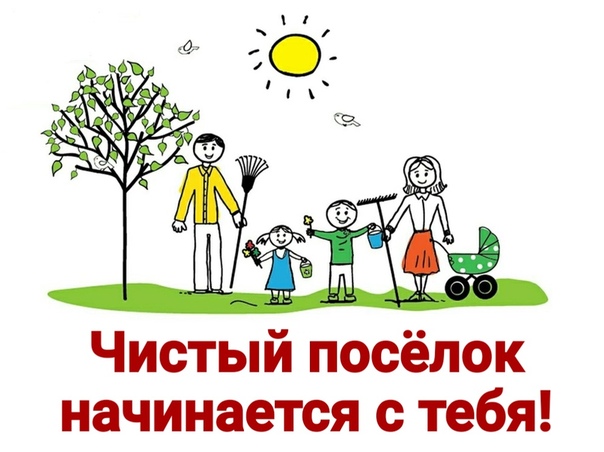 При наступлении благоприятной погоды.МБУ «УБ»МБУ «УБ», Поселковая Администрация СП «Детчино», МБУ «УБ», МБУ «Олимпионик»,МБУ «Детчинский ДК», МБУ «Детчинская сельская библиотека»СП «Детчино»СП «Детчино»- Уборка мусора с прилегающейтерритории.- Очистка территории от мусора- Прогребание газонов.- Уборка листвы и веток.(вывоз собранного мусора) - Очистка муниципальных дорог, дорожек.- частичный ремонт ограждения контейнерных площадокПобелка деревьев.6 человек2 ед. техники15 человек2 ед. техникиТиткин Ю.А 8-910-541-93-08Титкин Ю.А 8-910-541-93-0823.04.2021Поселковая Администрация СП «Детчино», МБУ «УБ», МБУ «Олимпионик»,МБУ «Детчинский ДК», МБУ «Детчинская сельская библиотека», жители поселка.Площадка Детчинского дома культуры, братская могила.Уборка территории, вывоз мусора,покраска стволов деревьев, обрезкасухих веток деревьев, стрижкакустарников. Приведение внадлежащее состояние памятников.Иные виды работы понеобходимости.От 20 человек2 ед. техникиТиткин Ю.А 8-910-541-93-0824.04.2021Поселковая Администрация СП «Детчино», МБУ «УБ», МБУ «Олимпионик»,МБУ «Детчинский ДК», МБУ «Детчинская сельская библиотека», жители поселка.Парк «Остров»Уборка территории, вывоз мусора, частичная очистка русла реки «Суходрев» от мусора, уборка береговой линии парка, посадка деревьев, ремонт пешеходного моста.От 25 человек2 ед. техникиТиткин Ю.А 8-910-541-93-08